         Руководствуясь  законом Российской Федерации «Об общих принципах организации местного самоуправления в Российской Федерации» от 06.10.2003 г. № 131-ФЗ, Градостроительного кодекса Российской Федерации от 29.12.2004 г. № 190-ФЗ, Уставом Шаталовского сельского поселения Починковского района Смоленской областиАдминистрация Шаталовского сельского поселения Починковского района Смоленской области ПОСТАНОВЛЯЕТ:         1.Утвердить сводный сметный расчет стоимости выполнения работ по созданию и обустройству автогородка на территории п.Шаталово-1 Шаталовского сельского поселения Починковского района Смоленской области   в сумме 3 830 235 (Три миллиона восемьсот тридцать тысяч двести тридцать пять) рублей 20 копеек (приложение №1).2. Настоящее   постановление   вступает в силу с момента его подписания и подлежит размещению на официальном сайте Администрации Шаталовского сельского поселения Починковского района Смоленской области.Глава муниципального образованияШаталовского сельского поселенияПочинковского района  Смоленской области                                         О.Н.БачуринаПриложение №1 к постановлению АдминистрацииШаталовского сельского поселенияПочинковского района Смоленской области№ 21 от 28 марта 2023 года СВОДНЫЙ СМЕТНЫЙ РАСЧЕТ СТОИМОСТИ Создание и обустройство автогородка на территории п.Шаталово-1 Шаталовского сельского поселения Починковского района Смоленской областиСоставлен в ценах по состоянию на                    1 кв. 2023 г.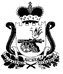 АДМИНИСТРАЦИЯШАТАЛОВСКОГО СЕЛЬСКОГО ПОСЕЛЕНИЯПОЧИНКОВСКОГО РАЙОНА СМОЛЕНСКОЙ ОБЛАСТИП О С Т А Н О В Л Е Н И ЕОб утверждении сводного сметного расчета стоимости выполнения работ по созданию и обустройству автогородка на территории п.Шаталово-1 Шаталовского сельского поселения Починковского района Смоленской области№ п/пНомера сметных расчетов и сметНаименование глав, объектов, работ и затратСметная стоимость, тыс.руб.Сметная стоимость, тыс.руб.Сметная стоимость, тыс.руб.Сметная стоимость, тыс.руб.Общая сметная стоимость№ п/пНомера сметных расчетов и сметНаименование глав, объектов, работ и затратстроительных работмонтажных работоборудования, мебели, инвентаряпрочих затратОбщая сметная стоимость123456781ЛРС №1Работы по созданию и обустройству городка2 272,0647,5718,4802 338,112ЛРС №2Спил деревьев853,75000853,75Итого3 125,8147,5718,4803 191,86НДС 20%625,169,513,70638,37Всего по расчету3 750,9757,0822,1803 830,23